Lesson 31:  Problems in Mathematical TermsStudent Outcomes  Students analyze an equation in two variables to choose an independent variable and dependent variable.  Students determine whether or not the equation is solved for the second variable in terms of the first variable or vice versa.  They then use this information to determine which variable is the independent variable and which is the dependent variable.Students create a table by placing the independent variable in the first row or column and the dependent variable in the second row or column.  They compute entries in the table by choosing arbitrary values for the independent variable (no constraints) and then determine what the dependent variable must be.Classwork Example 1 (10 minutes)
Example 1Marcus reads for  minutes each night.  He wants to determine the total number of minutes he will read over the course of a month.  He wrote the equation  to represent the total amount of time that he has spent reading, where represents the total number of minutes read and  represents the number of days that he read during the month.  Determine which variable is independent and which is dependent.  Then, create a table to show how many minutes he has read in the first seven days.When setting up a table, we want the independent variable in the first column and the dependent variable in the second column. What do independent and dependent mean? The independent variable changes, and when it does, it affects the dependent variable.  So, the dependent variable depends on the independent variable.In this example, which would be the independent variable, and which would be the dependent variable?The dependent variable is the total number of minutes read because it depends on how many days Marcus reads.  The independent variable is the number of days that Marcus reads.How could you use the table of values to determine the equation if it had not been given?The number of minutes read shown in the table is always  times the number of days.  So, the equation would need to show that the total number of minutes read is equal to the number of days times .Example 2 (5 minutes)
Example 2Kira designs websites.  She can create three different websites each week.  Kira wants to create an equation that will give her the total number of websites she can design given the number of weeks she works.  Determine the independent and dependent variables.  Create a table to show the number of websites she can design over the first  weeks.  Finally, write an equation to represent the number of websites she can design when given any number of weeks.How did you determine which is the dependent variable and which is the independent variable?Because the number of websites she can make depends on how many weeks she works, I determined that the number of weeks worked was the independent variable, and the number of websites designed was the dependent variable.Does knowing which one is independent and which one is dependent help you write the equation?I can write the equation and solve for the dependent variable by knowing how the independent variable will affect the dependent variable.  In this case, I knew that every week  more websites could be completed, so then I multiplied the number of weeks by .Example 3 (5 minutes)
Example 3Priya streams movies through a company that charges her a  monthly fee plus  per movie.  Determine the independent and dependent variables, write an equation to model the situation, and create a table to show the total cost per month given that she might stream between  and  movies in a month.Is the flat fee an independent variable, a dependent variable, or neither?The  flat fee is neither.  It is not causing the change in the dependent value, and it is not changing.  Instead, the  flat fee is a constant that is added on each month.Why isn’t the equation ?The  fee is only paid once a month.   is the number of movies watched per month, so it needs to be multiplied by the price per movie, which is .Exercises 1–4 (15 minutes)Students work in pairs or independently.
Exercises 1–4Sarah is purchasing pencils to share.  Each package has  pencils.  The equation , where  is the total number of pencils and  is the number of packages, can be used to determine the total number of pencils Sarah purchased.  Determine which variable is dependent and which is independent.  Then, make a table showing the number of pencils purchased for – packages. The number of packages, , is the independent variable.The total number of pencils, , is the dependent variable.Charlotte reads  books each week.  Let  be the number of books she reads each week, and let  be the number of weeks that she reads.  Determine which variable is dependent and which is independent.  Then, write an equation to model the situation, and make a table that shows the number of books read in under  weeks.The number of weeks, , is the independent variable.The number of books, , is the dependent variable.A miniature golf course has a special group rate.  You can pay  plus  per person when you have a group of  or more friends.  Let  be the number of friends and  be the total cost.  Determine which variable is independent and which is dependent, and write an equation that models the situation.  Then, make a table to show the cost for  to  friends.The number of friends, , is the independent variable.The total cost, , is the dependent variable.Carlos is shopping for school supplies.  He bought a pencil box for , and he also needs to buy notebooks.  Each notebook is .  Let  represent the total cost of the supplies and  be the number of notebooks Carlos buys.  Determine which variable is independent and which is dependent, and write an equation that models the situation.  Then, make a table to show the cost for  to  notebooks.The total number of notebooks, , is the independent variable.	The total cost, , is the dependent variable.Closing (5 minutes)Use this time for partners to share their answers from the exercises with another set of partners. How can you determine which variable is independent and which variable is dependent?The dependent variable is affected by changes in the independent variable. I can write a sentence stating that one variable depends on another.  For example, the amount of money earned depends on the number of hours worked.  So, the money earned is the dependent variable, and the number of hours worked is the independent variable.Exit Ticket (5 minutes)Name                 							         		Date              		         Lesson 31:  Problems in Mathematical TermsExit TicketFor each problem, determine the independent and dependent variables, write an equation to represent the situation, and then make a table with at least  values that models the situation.Kyla spends  minutes of each day exercising.  Let  be the number of days that Kyla exercises, and let represent the total minutes of exercise in a given time frame.  Show the relationship between the number of days that Kyla exercises and the total minutes that she exercises.A taxicab service charges a flat fee of  plus an additional  per mile.  Show the relationship between the total cost and the number of miles driven.Exit Ticket Sample SolutionsFor each problem, determine the independent and dependent variables, write an equation to represent the situation, and then make a table with at least  values that models the situation.Kyla spends  minutes of each day exercising.  Let  be the number of days that Kyla exercises, and let  represent the total minutes of exercise in a given time frame.  Show the relationship between the number of days that Kyla exercises and the total minutes that she exercises.  Tables may vary. A taxicab service charges a flat fee of  plus an additional  per mile.  Show the relationship between the total cost and the number of miles driven.Tables may vary.Problem Set Sample SolutionsJaziyah sells  houses each month.  To determine the number of houses she can sell in any given number of months she uses the equation, where  is the total number of houses sold and  is the number of months.  Name the independent and dependent variables.  Then, create a table to show how many houses she sells in fewer than  months.The independent variable is the number of months.  The dependent variable is the total number of houses sold.Joshua spends  minutes of each day reading.  Let  be the number of days that he reads, and let represent the total minutes of reading.  Determine which variable is independent and which is dependent.  Then, write an equation that will model the situation.  Make a table showing the number of minutes spent reading over  days. The number of days, , is the independent variable.The total number of minutes of reading, , is the dependent variable.Each package of hot dog buns contains  buns.  Let  be the number of packages of hot dog buns and  be the total number of buns.  Determine which variable is independent and which is dependent.  Then, write an equation that will model the situation, and make a table showing the number of hot dog buns in  to  packages.The number of packages, , is the independent variable.The total number of hot dog buns, , is the dependent variable.Emma was given  seashells.  Each week she collected  more.  Let  be the number of weeks Emma collects seashells and  be the number of seashells she has total.  Which variable is independent and which is dependent?  Write an equation to model the relationship, and make a table to show how many seashells she has from week  to week .The number of weeks, , is the independent variable.The total number of seashells, , is the dependent variable.Emilia is shopping for fresh produce at a farmers’ market.  She bought a watermelon for , and she also wants to buy peppers.  Each pepper is .  Let  represent the total cost of the produce and  be the number of peppers bought.  Determine which variable is independent and which is dependent, and write an equation that models the situation.  Then, make a table to show the cost for  to  peppers.The number of peppers, , is the independent variable.	The total cost, , is the dependent variable.A taxicab service charges a flat fee of  plus an additional  per mile driven.  Show the relationship between the total cost and the number of miles driven.  Which variable is independent and which is dependent?  Write an equation to model the relationship, and make a table to show the cost of  to  miles.The number of miles driven, , is the independent variable.The cost, , is the dependent variable.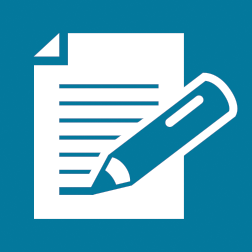 Number of Days
 ()Total Minutes Read ()# of Packages ()Total # of Pencils ()# of Weeks ()# of Books ()# of Friends ()Total Cost ()# of Notebooks ()Total Cost ()# of Days# of Minutes# of MilesTotal Cost# of MonthsTotal Number of Houses# of Days# of Minutes# of PackagesTotal # of Hot Dog Buns# of WeeksTotal # of Seashells# of Peppers Total Cost# of MilesTotal Cost